Rada Gminy w Grębocicach
Radni-SesjaProtokół nr XLV Sesja w dniu 7 grudnia 2021 
Obrady rozpoczęto 7 grudnia 2021 o godz. 15:45, a zakończono o godz. 16:18 tego samego dnia.W posiedzeniu wzięło udział 14 członków.Obecni:1. Danuta Antczak
2. Agnieszka Gerałtowska
3. Krzysztof Kamiński
4. Mariusz Kozak
5. Tadeusz Kuzara
6. Anna Mirska
7. Marek Pakiet
8. Marek Pieniążek
9. Sylwia Słowik
10. Mirosława Stępniak
11. Paweł Szadyko
12. Paweł Szocik
13. Bernard Wdowczyk
14. Anna Włodarczyk
15. Dariusz Wolski1. Otwarcie sesji Rady Gminy Grębocice, przywitanie gości i stwierdzenie prawomocności obrad.
Sesję otworzył Przewodniczący Rady Gminy Grębocice Tadeusz  Kuzara
2. Przedstawienie porządku obrad sesji.Przewodniczący Rady Gminy przedstawił porządek obrad sesji.
1. Otwarcie sesji Rady Gminy Grębocice, przywitanie gości i stwierdzenie prawomocności obrad.2. Przedstawienie porządku obrad sesji.3. Informacja na temat uwzględnienia bądź nieuwzględnienia złożonych przez radnych sprostowań, uzupełnień i uwag do protokołu.4. Informacja Wójta na temat realizacji zadań między sesjami.5. Podjęcie  uchwały w sprawie  zmian budżetu Gminy Grębocice na rok 2021.6. Podjęcie uchwały w sprawie Wieloletniej Prognozy Finansowej Gminy Grębocice.7. Podjęcie uchwały w sprawie określenia zasad udzielania dotacji celowej ze środków budżetu Gminy Grębocice  na dofinansowanie kosztów  inwestycji związanych z wykorzystaniem odnawialnych źródeł energii w gminie Grębocice.8. Podjęcie uchwały zmieniającej uchwałę w sprawie określenia zasad udzielania dotacji celowej ze środków budżetu Gminy Grębocice na dofinansowanie kosztów inwestycji związanych z realizacją przedsięwzięć z zakresu ochrony powietrza.9. Podjęcie uchwały zmieniającej uchwałę w sprawie ustalenia zasad i wysokości diet  oraz należności z tytułu zwrotu kosztów podróży służbowych dla radnych gminy Grębocice.10. Podjęcie uchwały w sprawie wyrażenia woli  wyznaczania linii komunikacyjnych publicznego transportu zbiorowego, dla której organizatorem jest Gmina Grębocice oraz wyrażenia zgody  na zawarcie umowy o świadczenie usług w zakresie publicznego transportu zbiorowego.11. Podjęcie uchwały w sprawie przystąpienia do sporządzenia  studium uwarunkowań i kierunków zagospodarowania przestrzennego gminy Grębocice.  12. Interpelacje i zapytania radnych i sołtysów.13. Sprawy różne.14. Zamknięcie obrad sesji.

3. Informacja na temat uwzględnienia bądź nieuwzględnienia złożonych przez radnych sprostowań, uzupełnień i uwag do protokołu.brak
4. Informacja Wójta na temat realizacji zadań między sesjami.
Wójt przedstawił umowy i zarządzenia zawarte w okresie między sesjami.
5. Podjęcie uchwały w sprawie zmian budżetu Gminy Grębocice na rok 2021.
Głosowano w sprawie:
Podjęcie uchwały w sprawie zmian budżetu Gminy Grębocice na rok 2021.
Wyniki głosowania
ZA: 14, PRZECIW: 0, WSTRZYMUJĘ SIĘ: 0, BRAK GŁOSU: 0, NIEOBECNI: 1

Wyniki imienne:
ZA (14)
Danuta Antczak, Krzysztof Kamiński, Mariusz Kozak, Tadeusz Kuzara, Anna Mirska, Marek Pakiet, Marek Pieniążek, Sylwia Słowik, Mirosława Stępniak, Paweł Szadyko, Paweł Szocik, Bernard Wdowczyk, Anna Włodarczyk, Dariusz Wolski
NIEOBECNI (1)
Agnieszka Gerałtowska

6. Podjęcie uchwały w sprawie Wieloletniej Prognozy Finansowej Gminy Grębocice.

Głosowano w sprawie:
Podjęcie uchwały w sprawie Wieloletniej Prognozy Finansowej Gminy Grębocice.. 

Wyniki głosowania
ZA: 14, PRZECIW: 0, WSTRZYMUJĘ SIĘ: 0, BRAK GŁOSU: 0, NIEOBECNI: 1

Wyniki imienne:
ZA (14)
Danuta Antczak, Krzysztof Kamiński, Mariusz Kozak, Tadeusz Kuzara, Anna Mirska, Marek Pakiet, Marek Pieniążek, Sylwia Słowik, Mirosława Stępniak, Paweł Szadyko, Paweł Szocik, Bernard Wdowczyk, Anna Włodarczyk, Dariusz Wolski
NIEOBECNI (1)
Agnieszka Gerałtowska

7. Podjęcie uchwały w sprawie określenia zasad udzielania dotacji celowej ze środków budżetu Gminy Grębocice na dofinansowanie kosztów inwestycji związanych z wykorzystaniem odnawialnych źródeł energii w gminie Grębocice.

Głosowano w sprawie:
Podjęcie uchwały w sprawie określenia zasad udzielania dotacji celowej ze środków budżetu Gminy Grębocice na dofinansowanie kosztów inwestycji związanych z wykorzystaniem odnawialnych źródeł energii w gminie Grębocice.. 

Wyniki głosowania
ZA: 14, PRZECIW: 0, WSTRZYMUJĘ SIĘ: 0, BRAK GŁOSU: 0, NIEOBECNI: 1

Wyniki imienne:
ZA (14)
Danuta Antczak, Krzysztof Kamiński, Mariusz Kozak, Tadeusz Kuzara, Anna Mirska, Marek Pakiet, Marek Pieniążek, Sylwia Słowik, Mirosława Stępniak, Paweł Szadyko, Paweł Szocik, Bernard Wdowczyk, Anna Włodarczyk, Dariusz Wolski
NIEOBECNI (1)
Agnieszka Gerałtowska

8. Podjęcie uchwały zmieniającej uchwałę w sprawie określenia zasad udzielania dotacji celowej ze środków budżetu Gminy Grębocice na dofinansowanie kosztów inwestycji związanych z realizacją przedsięwzięć z zakresu ochrony powietrza.

Głosowano w sprawie:
Podjęcie uchwały zmieniającej uchwałę w sprawie określenia zasad udzielania dotacji celowej ze środków budżetu Gminy Grębocice na dofinansowanie kosztów inwestycji związanych z realizacją przedsięwzięć z zakresu ochrony powietrza.. 

Wyniki głosowania
ZA: 14, PRZECIW: 0, WSTRZYMUJĘ SIĘ: 0, BRAK GŁOSU: 0, NIEOBECNI: 1

Wyniki imienne:
ZA (14)
Danuta Antczak, Krzysztof Kamiński, Mariusz Kozak, Tadeusz Kuzara, Anna Mirska, Marek Pakiet, Marek Pieniążek, Sylwia Słowik, Mirosława Stępniak, Paweł Szadyko, Paweł Szocik, Bernard Wdowczyk, Anna Włodarczyk, Dariusz Wolski
NIEOBECNI (1)
Agnieszka Gerałtowska




9. Podjęcie uchwały zmieniającej uchwałę w sprawie ustalenia zasad i wysokości diet oraz należności z tytułu zwrotu kosztów podróży służbowych dla radnych gminy Grębocice.


Głosowano w sprawie:
Podjęcie uchwały zmieniającej uchwałę w sprawie ustalenia zasad i wysokości diet oraz należności z tytułu zwrotu kosztów podróży służbowych dla radnych gminy Grębocice.. 

Wyniki głosowania
ZA: 14, PRZECIW: 0, WSTRZYMUJĘ SIĘ: 0, BRAK GŁOSU: 0, NIEOBECNI: 1

Wyniki imienne:
ZA (14)
Danuta Antczak, Krzysztof Kamiński, Mariusz Kozak, Tadeusz Kuzara, Anna Mirska, Marek Pakiet, Marek Pieniążek, Sylwia Słowik, Mirosława Stępniak, Paweł Szadyko, Paweł Szocik, Bernard Wdowczyk, Anna Włodarczyk, Dariusz Wolski
NIEOBECNI (1)
Agnieszka Gerałtowska


10. Podjęcie uchwały w sprawie wyrażenia woli wyznaczania linii komunikacyjnych publicznego transportu zbiorowego, dla której organizatorem jest Gmina Grębocice oraz wyrażenia zgody na zawarcie umowy o świadczenie usług w zakresie publicznego transportu zbiorowego.

Głosowano w sprawie:
Podjęcie uchwały w sprawie wyrażenia woli wyznaczania linii komunikacyjnych publicznego transportu zbiorowego, dla której organizatorem jest Gmina Grębocice oraz wyrażenia zgody na zawarcie umowy o świadczenie usług w zakresie publicznego transportu zbiorowego.. 

Wyniki głosowania
ZA: 14, PRZECIW: 0, WSTRZYMUJĘ SIĘ: 0, BRAK GŁOSU: 0, NIEOBECNI: 1

Wyniki imienne:
ZA (14)
Danuta Antczak, Krzysztof Kamiński, Mariusz Kozak, Tadeusz Kuzara, Anna Mirska, Marek Pakiet, Marek Pieniążek, Sylwia Słowik, Mirosława Stępniak, Paweł Szadyko, Paweł Szocik, Bernard Wdowczyk, Anna Włodarczyk, Dariusz Wolski
NIEOBECNI (1)
Agnieszka Gerałtowska

11. Podjęcie uchwały w sprawie przystąpienia do sporządzenia studium uwarunkowań i kierunków zagospodarowania przestrzennego gminy Grębocice.

Głosowano w sprawie:
Podjęcie uchwały w sprawie przystąpienia do sporządzenia studium uwarunkowań i kierunków zagospodarowania przestrzennego gminy Grębocice.. 

Wyniki głosowania
ZA: 14, PRZECIW: 0, WSTRZYMUJĘ SIĘ: 0, BRAK GŁOSU: 0, NIEOBECNI: 1

Wyniki imienne:
ZA (14)
Danuta Antczak, Krzysztof Kamiński, Mariusz Kozak, Tadeusz Kuzara, Anna Mirska, Marek Pakiet, Marek Pieniążek, Sylwia Słowik, Mirosława Stępniak, Paweł Szadyko, Paweł Szocik, Bernard Wdowczyk, Anna Włodarczyk, Dariusz Wolski
NIEOBECNI (1)
Agnieszka Gerałtowska

12. Interpelacje i zapytania radnych i sołtysów.

W dyskusji wzięli udział:
- Roman Jabłoński
- Anna Włodarczyk
- Roman Jabłoński

13. Sprawy różne.
W dyskusji wzięli udział:
- Roman Jabłoński

14. Zamknięcie obrad sesji.


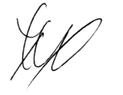 Przewodniczący
Rada Gminy w GrębocicachTadeusz Kuzara
Przygotował(a): Daniel CzajkowskiPrzygotowano przy pomocy programu eSesja.pl 